Mayfield - Chestnut Centre September 2020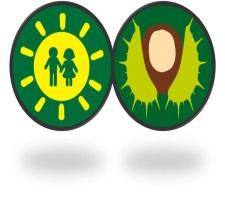 ‘Learning together to be the best that we can be ‘                The main aim of the outreach service is to enable children to remain in their mainstream school placement having their needs identified and met. This will be achieved by providing support, advice, guidance, strategies and direct work with children. The Outreach Lead will observe and identify individual needs and barriers to learning. The school will then be allocated an appropriate outreach service focusing on either behaviour, ASC or learning needs. The allocated Outreach Support Worker will then support the school in identifying appropriate strategies and developing specific programmes of work.Schools may request support from the outreach service via Form A (below), where requests will be analysed by the school and outreach team and will be prioritised according to each individual need. All schools will be required to complete the attached pre service assessments. Children at level 2 of behaviour threshold will initially be offered an observation and recommendations, in line with the behaviour thresholds. When a referral is accepted the Outreach Worker will then meet with school staff. They will also meet with the family caring for the child at home or at school to assess if there is a need to make further referrals for support.  Please be aware we are obliged to report to the LA on the implementation of any recommendations made.Outreach support will be offered depending on the needs of the child. Form AOutreach Support: Referral Form APlease send this form via email to Amanda Cotton: amanda.cotton@mayfield-special.torbay.sch.uk CONFIDENTIALPlease also complete a parental consent form and a pre outreach service assessment and return with this document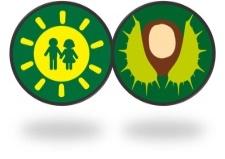 PARENTAL / CARER CONSENTChild/Young Person……….…………………..……  Date of Birth……..……....In order for us to provide the best possible service, we may need to undertake assessments and contact other professionals working with you and your family to share relevant information.Any information we are given will be kept confidential and will only be shared with other people where necessary. You will be kept informed of any progress and invited to take part in discussions as and when appropriate.Please tick the appropriate boxes below to indicate your consent: 	I give permission for support to be offered from Mayfield Chestnut Centre. I give permission for any necessary assessments on my child to be undertaken in their school / college / nursery and for my child to be seen by relevant professionals, which may include an educational psychologist.	I give permission for information to be shared with other agencies / professionals as necessary, which may include psychological services.If you do not want us to contact or share information with a particular agency/professional, please advise the person referring your child.The only exception to this is if there are concerns about a child’s safety, when we have a duty under the Children Act (2004) to pass on our concerns to the appropriate authority.Signed…………………………………………………………… Parent / CarerPrint Name………………………………................... Date………………..……  (TA/LSA to complete)Mayfield Chestnut  Pre Outreach Assessment  (Class Teacher to complete)  Mayfield Chestnut  Pre Outreach Assessment  Date:School:School:School:School:Pupil:D.O.B:D.O.B:Parent:Other family members:Other family members:Other family members:Other family members:Other family members:Other family members:Other family members:Address:Address:Who has PR:Who has PR:Who has PR:Phone number: Phone number: Phone number: Phone number: Phone number: Phone number: Phone number: Phone number: Phone number: Phone number: Phone number: Phone number: Phone number: Phone number: Phone number: Phone number: Phone number: Phone number: Phone number: Phone number: Year group:Year group:Year group:Year group:Class Teacher:Class Teacher:Class Teacher:Class Teacher:Class Teacher:Class Teacher:Does the child have SEN?Does the child have SEN?Does the child have SEN?Does the child have SEN?Does the child have SEN?Does the child have SEN?Does the child have SEN?Does the child have SEN?Does the child have SEN?Does the child have SEN?Does the child have SEN?A.R.E. in - Reading:Writing:Maths:Spoken Language:A.R.E. in - Reading:Writing:Maths:Spoken Language:A.R.E. in - Reading:Writing:Maths:Spoken Language:A.R.E. in - Reading:Writing:Maths:Spoken Language:A.R.E. in - Reading:Writing:Maths:Spoken Language:A.R.E. in - Reading:Writing:Maths:Spoken Language:A.R.E. in - Reading:Writing:Maths:Spoken Language:EHCP Y / NMain area of need:EHCP Y / NMain area of need:Child Protection Plan?CINTargeted HelpChild Protection Plan?CINTargeted HelpChild Protection Plan?CINTargeted HelpChild Protection Plan?CINTargeted HelpChild Protection Plan?CINTargeted HelpChild Protection Plan?CINTargeted HelpChild Protection Plan?CINTargeted HelpChild Protection Plan?CINTargeted HelpChild Protection Plan?CINTargeted HelpChild Protection Plan?CINTargeted HelpyesyesyesyesNoNoWorkerWorkerWorkerWorkerMulti-agency involvement:Multi-agency involvement:Multi-agency involvement:Multi-agency involvement:Multi-agency involvement:Multi-agency involvement:Multi-agency involvement:Multi-agency involvement:Multi-agency involvement:Multi-agency involvement:If yes, please attach most recent report If yes, please attach most recent report If yes, please attach most recent report If yes, please attach most recent report If yes, please attach most recent report If yes, please attach most recent report If yes, please attach most recent report If yes, please attach most recent report If yes, please attach most recent report If yes, please attach most recent report EPCAMHsPaediatricsOtherEPCAMHsPaediatricsOtherEPCAMHsPaediatricsOtherEPCAMHsPaediatricsOtherEPCAMHsPaediatricsOtherYesnonononoIf yes, please attach most recent report If yes, please attach most recent report If yes, please attach most recent report If yes, please attach most recent report If yes, please attach most recent report If yes, please attach most recent report If yes, please attach most recent report If yes, please attach most recent report If yes, please attach most recent report If yes, please attach most recent report Diagnosed medical conditions:Diagnosed medical conditions:Diagnosed medical conditions:Diagnosed medical conditions:Diagnosed medical conditions:Diagnosed medical conditions:Diagnosed medical conditions:Diagnosed medical conditions:Diagnosed medical conditions:Diagnosed medical conditions:Diagnosed medical conditions:Diagnosed medical conditions:Recent bereavement/ family trauma:Recent bereavement/ family trauma:Recent bereavement/ family trauma:Recent bereavement/ family trauma:Recent bereavement/ family trauma:Recent bereavement/ family trauma:Recent bereavement/ family trauma:Recent bereavement/ family trauma:Recent bereavement/ family trauma:Recent bereavement/ family trauma:Recent bereavement/ family trauma:Recent bereavement/ family trauma:Recent bereavement/ family trauma:What support are you requesting? (ASC Outreach, SEMH Outreach or Learning Support)What support are you requesting? (ASC Outreach, SEMH Outreach or Learning Support)What support are you requesting? (ASC Outreach, SEMH Outreach or Learning Support)What support are you requesting? (ASC Outreach, SEMH Outreach or Learning Support)What support are you requesting? (ASC Outreach, SEMH Outreach or Learning Support)What support are you requesting? (ASC Outreach, SEMH Outreach or Learning Support)What support are you requesting? (ASC Outreach, SEMH Outreach or Learning Support)What support are you requesting? (ASC Outreach, SEMH Outreach or Learning Support)What support are you requesting? (ASC Outreach, SEMH Outreach or Learning Support)What support are you requesting? (ASC Outreach, SEMH Outreach or Learning Support)What support are you requesting? (ASC Outreach, SEMH Outreach or Learning Support)What support are you requesting? (ASC Outreach, SEMH Outreach or Learning Support)What support are you requesting? (ASC Outreach, SEMH Outreach or Learning Support)What support are you requesting? (ASC Outreach, SEMH Outreach or Learning Support)What support are you requesting? (ASC Outreach, SEMH Outreach or Learning Support)What support are you requesting? (ASC Outreach, SEMH Outreach or Learning Support)What support are you requesting? (ASC Outreach, SEMH Outreach or Learning Support)What support are you requesting? (ASC Outreach, SEMH Outreach or Learning Support)What support are you requesting? (ASC Outreach, SEMH Outreach or Learning Support)What support are you requesting? (ASC Outreach, SEMH Outreach or Learning Support)Main Areas of Concern (Scale: 1 = mild concern; 5 = extreme concern)Main Areas of Concern (Scale: 1 = mild concern; 5 = extreme concern)Main Areas of Concern (Scale: 1 = mild concern; 5 = extreme concern)Main Areas of Concern (Scale: 1 = mild concern; 5 = extreme concern)Main Areas of Concern (Scale: 1 = mild concern; 5 = extreme concern)Main Areas of Concern (Scale: 1 = mild concern; 5 = extreme concern)Classroom conformity12345Attitude to work12345Acceptance of authority12345Peer relationships12345Self-responsibility12345Emotional control12345Self-worth12345Communication12345Learning12345Please comment on area of most concern (continue on separate sheet if necessary)Please comment on area of most concern (continue on separate sheet if necessary)Please comment on area of most concern (continue on separate sheet if necessary)Please comment on area of most concern (continue on separate sheet if necessary)Please comment on area of most concern (continue on separate sheet if necessary)Please comment on area of most concern (continue on separate sheet if necessary)With reference to the Behaviour Thresholds document please comment below on strategies implemented: With reference to the Behaviour Thresholds document please comment below on strategies implemented: With reference to the Behaviour Thresholds document please comment below on strategies implemented: With reference to the Behaviour Thresholds document please comment below on strategies implemented: With reference to the Behaviour Thresholds document please comment below on strategies implemented: With reference to the Behaviour Thresholds document please comment below on strategies implemented: Please identify where the child is in relation to Behaviour Threshold Level:   1       2       3       4Please circlePlease identify where the child is in relation to Behaviour Threshold Level:   1       2       3       4Please circlePlease identify where the child is in relation to Behaviour Threshold Level:   1       2       3       4Please circlePlease identify where the child is in relation to Behaviour Threshold Level:   1       2       3       4Please circlePlease identify where the child is in relation to Behaviour Threshold Level:   1       2       3       4Please circlePlease identify where the child is in relation to Behaviour Threshold Level:   1       2       3       4Please circleStrategies TriedStart DateEnd DateBrief DetailsSuccessful?Successful?Successful?Small group learning support☐Yes NoNoSmall group behaviour support (e.g. social skills)☐YesNo No Individual behaviour support(e.g. anger management)☐YesNoNoIndividual reading programme☐YesNoNoIndividual reward system☐Yes NoNoIndividual counselling / mentoring☐YesNo No 1:1 in-class support☐YesNoNoAlternative provision at break / lunchtimes☐YesNo No Home / school liaison☐YesNo No Other☐YesNoNoPupil’s strengths/interestsPupil’s strengths/interestsPupil’s strengths/interestsPupil’s strengths/interestsPupil’s strengths/interestsPupil’s strengths/interestsPupil’s strengths/interestsOther relevant background informationOther relevant background informationOther relevant background informationOther relevant background informationOther relevant background informationOther relevant background informationOther relevant background informationParents’/Carers’ response to school’s concernsParents’/Carers’ response to school’s concernsParents’/Carers’ response to school’s concernsParents’/Carers’ response to school’s concernsParents’/Carers’ response to school’s concernsParents’/Carers’ response to school’s concernsParents’/Carers’ response to school’s concernsName of Adult: Name of Child: Name of Child: Date: School: School: Post: Post: What are the difficulties …What are the difficulties …What are the difficulties …What are the difficulties …within the classroom?within the classroom?within the classroom?within the classroom?within the school?within the school?within the school?within the school?within your role?within your role?within your role?within your role?What do you hope to achieve from the Outreach support sessions…What do you hope to achieve from the Outreach support sessions…What do you hope to achieve from the Outreach support sessions…What do you hope to achieve from the Outreach support sessions…for yourself?for yourself?for yourself?for yourself?for the child?for the child?for the child?for the child?Name of Adult: Name of Child: Name of Child: Date: School: School: Post: Post: What are the difficulties …What are the difficulties …What are the difficulties …What are the difficulties …within the classroom?within the classroom?within the classroom?within the classroom?within the school?within the school?within the school?within the school?within your role?within your role?within your role?within your role?What do you hope to achieve from the Outreach support sessions…What do you hope to achieve from the Outreach support sessions…What do you hope to achieve from the Outreach support sessions…What do you hope to achieve from the Outreach support sessions…for yourself?for yourself?for yourself?for yourself?for the child?for the child?for the child?for the child?